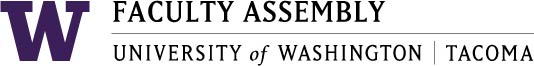 Academic Policy & Curriculum Committee January 23, 2019, SCI 109, 12:30-1:20 pm Agenda Consent Agenda & Recording Permission (5 Minutes) Minutes from 1/9/19 – ApprovalPolicy Issues & Other Business
(2 minutes) New courses are using the following division of hours for the 5 credits. Should we move to this?  
Lecture hours 4Non-instructional hours 11 
(3 minutes) APCC Meeting Dates/Times for FebruarySign up for Winter quarter UWCC meetings (1 to 3 PM)
1/22/19 – Menaka
2/19/19 – Jeff3/19/19 – Robin
(5 minutes) W, S, R designations follow up
(5 minutes) Academic Planning Policy from EC
(30 minutes) PNOI Review Process Rubric for ratingRationale for ratingFeedback